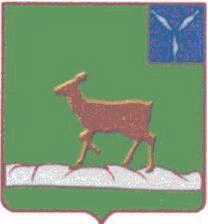           АДМИНИСТРАЦИЯ   ИВАНТЕЕВСКОГО МУНИЦИПАЛЬНОГО РАЙОНА
        САРАТОВСКОЙ ОБЛАСТИ                                                                с. Ивантеевка    ПОСТАНОВЛЕНИЕ            От 15.05.2014 №370О наделении финансового  управления  администрации Ивантеевского  муниципального района полномочиями по исполнению муниципальной функции.В соответствии со ст. 269,2 Бюджетного Кодекса Российской Федерации И частью 8 ст.99 Федерального Закона « О контрактной системе в сфере закупок товаров, работ, услуг для обеспечения государственных и муниципальных нужд» и на основании Устава Ивантеевского муниципального района, администрация Ивантеевского муниципального района ПОСТАНОВЛЯЕТ:Установить, что исполнение муниципальной функции по осуществлению полномочий по внутреннему муниципальному контролю в соответствии со статьей 269.2 Бюджетного кодекса Российской Федерации и частью 8 ст. 99 Федерального Закона « О контрактной системе в сфере закупок товаров, работ, услуг для обеспечения государственных и муниципальных нужд» осуществляет финансовое управление администрации Ивантеевского муниципального района.Признать утратившим силу постановление администрации от 30.12.2013 года № 1266.Настоящее постановление вступает в силу со дня его подписания.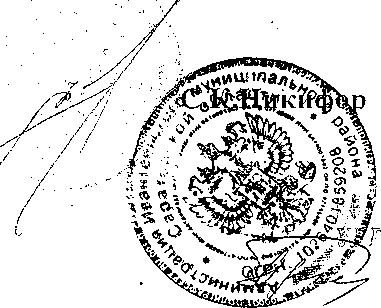 